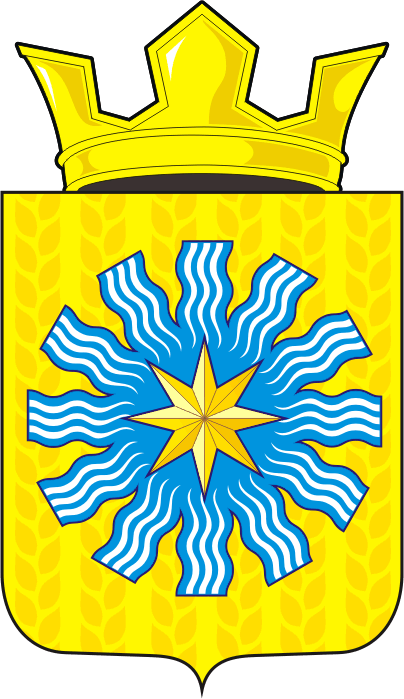 АДМИНИСТРАЦИЯ АЛЕКСАНДРОВСКОГО СЕЛЬСОВЕТАСАРАКТАШСКОГО РАЙОНА ОРЕНБУРГСКОЙ ОБЛАСТИП О С Т А Н О В Л Е Н И Е_________________________________________________________________________________________________________20.11.2019                        с. Вторая Александровка                                 № 42-пО проведении общего собрания участников общей долевой собственности на земельные участки сельскохозяйственного назначения с кадастровым номером 56:26:0000000:5038	 В соответствии со ст.14.1 Федерального закона от 24.07.2002 № 101-ФЗ "Об обороте земель сельскохозяйственного назначения", Уставом муниципального образования Александровский сельсовет Саракташского района Оренбургской области, в целях подготовки и проведения общего собрания участников долевой собственности:1. Создать комиссию по подготовке и проведению собрания участников общей долевой собственности на земельные участки сельскохозяйственного назначения с кадастровым номером 56:26:0000000:5038 и утвердить состав согласно приложению № 1 к настоящему постановлению.2. Провести общие собрание участников общей долевой собственности на земельные участки сельскохозяйственного назначения по адресу: Оренбургская область, Саракташский район, с.Вторая Александровка, ул. Куйбышевская,11 (сельский Дом Культуры). Время проведения собрания: 30 ноября в 15.003. Организационно- техническое обеспечение общего собрания участников общей долевой собственности оставляю за собой.4. Обеспечение мер противопожарной безопасности возложить на директора сельского Дома культуры с.Вторая Александровка В.М.Черницову.5. Обеспечение подвоза участников общего собрания к месту проведения собрания возложить на генерального директора ООО "Передовик" Т.Х. Сундетова (по согласованию)6.Утвердить регистраторов общего собрания участников общей долевой собственности на земельные участки сельскохозяйственного назначения с кадастровым номером 56:26:0000000:5038 в составе согласно приложению № 2 к настоящему постановлению.6. По согласованию с пунктом полиции ОМВД России по Саракташскому району, командиром ДНД Александровского сельсовета обеспечить соблюдение общественного порядка во время проведения общего собрания участников общей долевой собственности.7. По согласованию с ГБУЗ "Саракташская РБ" обеспечить присутствие медицинского работника на время проведенияобщего собрания участников общей долевой собственности.5. Контроль за исполнением настоящего постановления оставляю за собой.6. Настоящее постановление вступает в силу после его опубликования и подлежит размещению на официальном сайте муниципального образования Александровский сельсоветГлава Александровского сельсовета                                         Е.Д. РябенкоРазослано: администрации сельсовета, прокуратуре района, официальный сайт администрации МО Александровский сельсовет, в дело.Приложение № 1к постановлению администрацииАлександровского сельсоветаот 20.11.2019 № 42-пСостав комиссии по подготовке и проведению собрания участников общей долевой собственности на земельные участки сельскохозяйственного назначения с кадастровым номером 56:26:0000000:5038    Рябенко Евгений Дмитриевич - председатель комиссии, глава администрации Александровского сельсовета;     Черницова Вера Михайловна - заместитель председателя комиссии, директор СДК;    Юдина Елена Александровна - секретарь комиссии, специалист 1 категории администрации;Члены комиссии:    Сундетов Тлек Хайруллович - генеральный директор ООО "Передовик";    Алексеенко Наталья Андреевна - юрист.Приложение № 2к постановлению администрацииАлександровского сельсоветаот 20.11.2019 № 42-пСостав регистраторов общего собрания участников общей долевой собственности на земельные участки сельскохозяйственного назначения с кадастровым номером 56:26:0000000:50381. Алексеенко Наталья Анатольевна;2. Юдина Елена Александровна;